Incident/ongewoon voorval registratie formulierVoor kleine incidenten, zonder blijvend letsel (zoals kleine bloeding, kneuzing of 1ste graad verbranding) alleen “pleisterlijst” invullen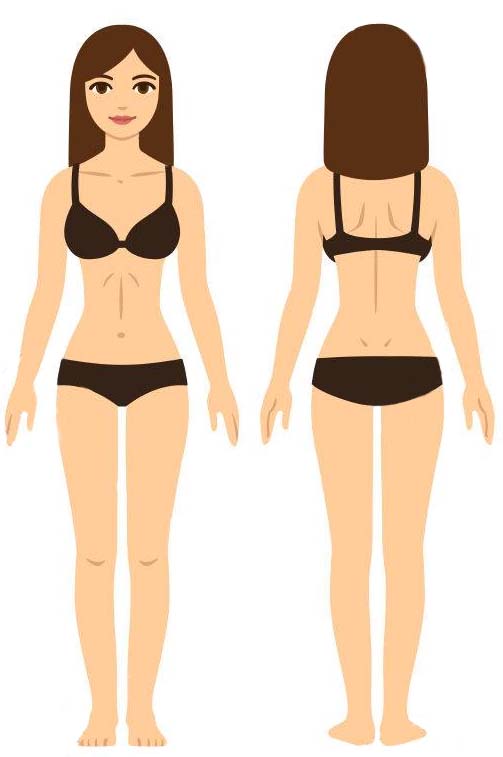 Incident/ongewoon voorval registratie formulierIncident/ongewoon voorval registratie formulierIncident/ongewoon voorval registratie formulierIngevuld door:Datum:Naam gewonde persoon:	Leeftijd: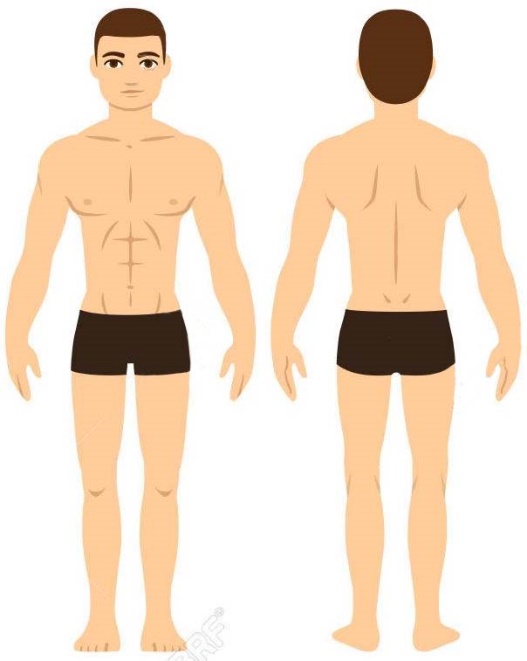 Contactgegevens:	m / vNaam gewonde persoon:	Leeftijd:Contactgegevens:	m / vNaam gewonde persoon:	Leeftijd:Contactgegevens:	m / vNaam gewonde persoon:	Leeftijd:Contactgegevens:	m / vBeschrijving incident/ongewoon voorval:(markeer locatie incident op plattegrond (Z.O.Z.)Beschrijving incident/ongewoon voorval:(markeer locatie incident op plattegrond (Z.O.Z.)Beschrijving incident/ongewoon voorval:(markeer locatie incident op plattegrond (Z.O.Z.)Beschrijving incident/ongewoon voorval:(markeer locatie incident op plattegrond (Z.O.Z.)Datum / tijdstip incident/ongewoon voorval:	/Evt bijzonderheden bij toedracht:Datum / tijdstip incident/ongewoon voorval:	/Evt bijzonderheden bij toedracht:Datum / tijdstip incident/ongewoon voorval:	/Evt bijzonderheden bij toedracht:Datum / tijdstip incident/ongewoon voorval:	/Evt bijzonderheden bij toedracht:Oorzaak verwonding/letsel:Betrokken voorzieningen:Oorzaak verwonding/letsel:Betrokken voorzieningen:Oorzaak verwonding/letsel:Betrokken voorzieningen:Oorzaak verwonding/letsel:Betrokken voorzieningen:Eerste hulp door:Evt overgedragen aan:   huisarts       GGD      ziekenhuis     zwembadpoliEerste hulp door:Evt overgedragen aan:   huisarts       GGD      ziekenhuis     zwembadpoliEerste hulp door:Evt overgedragen aan:   huisarts       GGD      ziekenhuis     zwembadpoliEerste hulp door:Evt overgedragen aan:   huisarts       GGD      ziekenhuis     zwembadpoliGeïnformeerd bij:	Datum/tijdstip:	/Geïnformeerd bij:	Datum/tijdstip:	/Geïnformeerd bij:	Datum/tijdstip:	/Geïnformeerd bij:	Datum/tijdstip:	/Maatregelen om herhaling te voorkomen:	Eventuele vervolgacties slachtoffer: 	Maatregelen om herhaling te voorkomen:	Eventuele vervolgacties slachtoffer: 	Opmerkingen: 	Opmerkingen: 	Opmerkingen: 	Opmerkingen: 	Pleisterlijst (nadere uitwerking door de zwembranche)Pleisterlijst (nadere uitwerking door de zwembranche)Pleisterlijst (nadere uitwerking door de zwembranche)Pleisterlijst (nadere uitwerking door de zwembranche)Pleisterlijst (nadere uitwerking door de zwembranche)Pleisterlijst (nadere uitwerking door de zwembranche)Pleisterlijst (nadere uitwerking door de zwembranche)Pleisterlijst (nadere uitwerking door de zwembranche)Pleisterlijst (nadere uitwerking door de zwembranche)Pleisterlijst (nadere uitwerking door de zwembranche)Datum / tijdstip incidentNaam EHBO verlenerLeeftijd , m/v gewonde persoonbloedingkneuzingverbrandingVerleende EHBOLocatie incidentAanleiding incidentBijzondere omstandigheden/m/v/m/v/m/v/m/v/m/v/m/v/m/v/m/v/m/v/m/v/m/v/m/v/m/v/m/v/m/v/m/v/m/v/m/v/m/v/m/v/m/v